เลขที่โครงการ ๖๒๑๒๗๐๘๙๘๖๔เลขคุมสัญญา  ๖๒๑๒๑๔๐๗๕๐๓๔
ประกาศศูนย์ กศน.นาบอน
เรื่อง ประกาศผู้ชนะการเสนอราคา จ้างทำอาหาร โครงการ กีฬา กศน.ส่งเสริมสุขภาพและความสามัคคีต้านภัยยาเสพติด โดยวิธีเฉพาะเจาะจง
--------------------------------------------------------------------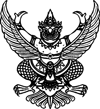 
ประกาศศูนย์ กศน.นาบอน
เรื่อง ประกาศผู้ชนะการเสนอราคา จ้างทำอาหาร โครงการ กีฬา กศน.ส่งเสริมสุขภาพและความสามัคคีต้านภัยยาเสพติด โดยวิธีเฉพาะเจาะจง
--------------------------------------------------------------------               ตามที่ ศูนย์ กศน.นาบอน ได้มีโครงการ จ้างทำอาหาร โครงการ กีฬา กศน.ส่งเสริมสุขภาพและความสามัคคีต้านภัยยาเสพติด โดยวิธีเฉพาะเจาะจง  นั้น
               การจ้างงาน(๙๓.๑๔.๑๘.๐๐) จ้างทำอาหาร โครงการกีฬา กศน.ส่งเสริมสุขภาพและความสามัคคีต้านภัยยาเสพติด จำนวน ๑ รายการ ผู้ได้รับการคัดเลือก ได้แก่ นางโสภิศ ศรีศักดิ์ โดยเสนอราคา เป็นเงินทั้งสิ้น ๓๐,๑๐๐.๐๐ บาท (สามหมื่นหนึ่งร้อยบาทถ้วน) รวมภาษีมูลค่าเพิ่มและภาษีอื่น ค่าขนส่ง ค่าจดทะเบียน และค่าใช้จ่ายอื่นๆ ทั้งปวง               ตามที่ ศูนย์ กศน.นาบอน ได้มีโครงการ จ้างทำอาหาร โครงการ กีฬา กศน.ส่งเสริมสุขภาพและความสามัคคีต้านภัยยาเสพติด โดยวิธีเฉพาะเจาะจง  นั้น
               การจ้างงาน(๙๓.๑๔.๑๘.๐๐) จ้างทำอาหาร โครงการกีฬา กศน.ส่งเสริมสุขภาพและความสามัคคีต้านภัยยาเสพติด จำนวน ๑ รายการ ผู้ได้รับการคัดเลือก ได้แก่ นางโสภิศ ศรีศักดิ์ โดยเสนอราคา เป็นเงินทั้งสิ้น ๓๐,๑๐๐.๐๐ บาท (สามหมื่นหนึ่งร้อยบาทถ้วน) รวมภาษีมูลค่าเพิ่มและภาษีอื่น ค่าขนส่ง ค่าจดทะเบียน และค่าใช้จ่ายอื่นๆ ทั้งปวงประกาศ ณ วันที่  ๒๘ พฤศจิกายน พ.ศ. ๒๕๖๒เรียน   ผู้อำนวยการ กศน.อำเภอนาบอน               ขอรายงานผลการพิจารณาจ้างทำอาหาร โครงการ กีฬา กศน.ส่งเสริมสุขภาพและความสามัคคีต้านภัยยาเสพติด โดยวิธีเฉพาะเจาะจง ดังนี้* ราคาที่เสนอ และราคาที่ตกลงซื้อหรือจ้าง เป็นราคารวมภาษีมูลค่าเพิ่มและภาษีอื่น ค่าขนส่ง ค่าจดทะเบียน และค่าใช้จ่ายอื่นๆ ทั้งปวง
โดยเกณฑ์การพิจารณาผลการยื่นข้อเสนอครั้งนี้ จะพิจารณาตัดสินโดยใช้หลักเกณฑ์ราคา
               ศูนย์ กศน.นาบอนพิจารณาแล้ว เห็นสมควรจัดจ้างจากผู้เสนอราคาดังกล่าว
               จึงเรียนมาเพื่อโปรดพิจารณา หากเห็นชอบขอได้โปรดอนุมัติให้สั่งซื้อสั่งจ้างจากผู้เสนอราคาดังกล่าวคำสั่ง กศน.อำเภอนาบอนคำสั่ง กศน.อำเภอนาบอนคำสั่ง กศน.อำเภอนาบอนที่  ๐๖๐/๒๕๖๒ที่  ๐๖๐/๒๕๖๒ที่  ๐๖๐/๒๕๖๒เรื่อง แต่งตั้ง ผู้ตรวจรับพัสดุ สำหรับการจ้างทำอาหาร โครงการ กีฬา กศน.ส่งเสริมสุขภาพและความสามัคคีต้านภัยยาเสพติด โดยวิธีเฉพาะเจาะจงเรื่อง แต่งตั้ง ผู้ตรวจรับพัสดุ สำหรับการจ้างทำอาหาร โครงการ กีฬา กศน.ส่งเสริมสุขภาพและความสามัคคีต้านภัยยาเสพติด โดยวิธีเฉพาะเจาะจงเรื่อง แต่งตั้ง ผู้ตรวจรับพัสดุ สำหรับการจ้างทำอาหาร โครงการ กีฬา กศน.ส่งเสริมสุขภาพและความสามัคคีต้านภัยยาเสพติด โดยวิธีเฉพาะเจาะจง
                  ด้วย กศน.อำเภอนาบอน มีความประสงค์จะ จ้างทำอาหาร โครงการ กีฬา กศน.ส่งเสริมสุขภาพและความสามัคคีต้านภัยยาเสพติด โดยวิธีเฉพาะเจาะจง  และเพื่อให้เป็นไปตามระเบียบกระทรวงการคลังว่าด้วยการจัดซื้อจัดจ้างและการบริหารพัสดุภาครัฐ พ.ศ. ๒๕๖๐ จึงขอแต่งตั้งรายชื่อต่อไปนี้เป็น ผู้ตรวจรับพัสดุ สำหรับการจ้างทำอาหาร โครงการ กีฬา กศน.ส่งเสริมสุขภาพและความสามัคคีต้านภัยยาเสพติด โดยวิธีเฉพาะเจาะจง
                  ด้วย กศน.อำเภอนาบอน มีความประสงค์จะ จ้างทำอาหาร โครงการ กีฬา กศน.ส่งเสริมสุขภาพและความสามัคคีต้านภัยยาเสพติด โดยวิธีเฉพาะเจาะจง  และเพื่อให้เป็นไปตามระเบียบกระทรวงการคลังว่าด้วยการจัดซื้อจัดจ้างและการบริหารพัสดุภาครัฐ พ.ศ. ๒๕๖๐ จึงขอแต่งตั้งรายชื่อต่อไปนี้เป็น ผู้ตรวจรับพัสดุ สำหรับการจ้างทำอาหาร โครงการ กีฬา กศน.ส่งเสริมสุขภาพและความสามัคคีต้านภัยยาเสพติด โดยวิธีเฉพาะเจาะจง
                  ด้วย กศน.อำเภอนาบอน มีความประสงค์จะ จ้างทำอาหาร โครงการ กีฬา กศน.ส่งเสริมสุขภาพและความสามัคคีต้านภัยยาเสพติด โดยวิธีเฉพาะเจาะจง  และเพื่อให้เป็นไปตามระเบียบกระทรวงการคลังว่าด้วยการจัดซื้อจัดจ้างและการบริหารพัสดุภาครัฐ พ.ศ. ๒๕๖๐ จึงขอแต่งตั้งรายชื่อต่อไปนี้เป็น ผู้ตรวจรับพัสดุ สำหรับการจ้างทำอาหาร โครงการ กีฬา กศน.ส่งเสริมสุขภาพและความสามัคคีต้านภัยยาเสพติด โดยวิธีเฉพาะเจาะจง                                                                   สั่ง ณ วันที่  ๒๒ พฤศจิกายน พ.ศ. ๒๐๑๙                                                                   สั่ง ณ วันที่  ๒๒ พฤศจิกายน พ.ศ. ๒๐๑๙                                                                   สั่ง ณ วันที่  ๒๒ พฤศจิกายน พ.ศ. ๒๐๑๙เรียน   ผู้อำนวยการ กศน.อำเภอนาบอน

               ด้วย กศน.อำเภอนาบอนมีความประสงค์จะ จ้างทำอาหาร โครงการ กีฬา กศน.ส่งเสริมสุขภาพและความสามัคคีต้านภัยยาเสพติด โดยวิธีเฉพาะเจาะจง ซึ่งมีรายละเอียด ดังต่อไปนี้ 
               ๑. เหตุผลความจำเป็นที่ต้องจ้าง
                   เพื่อใช้เป็นอาหารสำหรับนักกีฬานักศึกษา กศน.อำเภอนาบอนในโครงการกีฬา กศน.ส่งเสริมสุขภาพและความสามัคคีต้านภัยยาเสพติด
               ๒. รายละเอียดของพัสดุ
                   รายละเอียดตามเอกสารแนบ
               ๓. ราคากลางของพัสดุที่จะจ้างจำนวน ๓๐,๑๐๐.๐๐ บาท (สามหมื่นหนึ่งร้อยบาทถ้วน)
               ๔. วงเงินที่จะจ้าง
                   เงินงบประมาณรายจ่ายประจำปี พ.ศ. ๒๕๖๓ จำนวน ๓๐,๑๐๐.๐๐ บาท (สามหมื่นหนึ่งร้อยบาทถ้วน)
               ๕. กำหนดเวลาที่ต้องการใช้พัสดุนั้น หรือให้งานนั้นแล้วเสร็จ
                   กำหนดเวลาการส่งมอบพัสดุ หรือให้งานแล้วเสร็จภายใน ๓ วัน นับถัดจากวันลงนามในสัญญา
               ๖. วิธีที่จะจ้าง และเหตุผลที่ต้องจ้าง
                   ดำเนินการโดยวิธีเฉพาะเจาะจงเนื่องจากการจัดซื้อจัดจ้างพัสดุที่มีการผลิต จำหน่าย ก่อสร้าง หรือให้บริการทั่วไป และมีวงเงินในการจัดซื้อจัดจ้างครั้งหนึ่งไม่เกินวงเงินตามที่กำหนดในกฎกระทรวง
               ๗. หลักเกณฑ์การพิจารณาคัดเลือกข้อเสนอ
                   การพิจารณาคัดเลือกข้อเสนอโดยใช้เกณฑ์ราคา
               ๘. การขออนุมัติแต่งตั้งคณะกรรมการต่าง ๆ
                   การแต่งตั้งผู้ตรวจรับพัสดุ

               จึงเรียนมาเพื่อโปรดพิจารณา หากเห็นชอบขอได้โปรด
                  ๑. อนุมัติให้ดำเนินการ ตามรายละเอียดในรายงานขอจ้างดังกล่าวข้างต้น
                  ๒. ลงนามในคำสั่งแต่งตั้งผู้ตรวจรับพัสดุ
 